ПОСТАНОВЛЕНИЕ05 мая 2016  года № 12  Об утверждении плана антинаркотических мероприятий на территории сельского поселения Султанбековский сельсовет муниципального района Аскинский район Республики Башкортостан на 2016 год
         В целях минимизации угрозы распространения наркомании, руководствуясь Указами Президента Российской Федерации от 09.06.2010 года № 690 «Об утверждении Стратегии государственной антинаркотической политики Российской Федерации до 2020 года», от 18.10.2007 года № 1374 «О дополнительных мерах по противодействию незаконному обороту наркотических средств, психотропных веществ и их прекурсоров»,  
ПОСТАНОВЛЯЮ: 
       1.Создать антинаркотическую комиссию при администрации сельского поселения Султанбековский сельсовет муниципального района Аскинский район Республики Башкортостан (Приложение 1).         2.Утвердить Положение об антинаркотической комиссии при администрации сельского поселения Султанбековский сельсовет муниципального района Аскинский  район Республики Башкортостан (Приложение 2).        3. Утвердить план антинаркотических мероприятий на территории сельского поселения Султанбековский  сельсовет на 2016 год (Приложение 3).        4. Обнародовать настоящее постановление на информационном стенде в администрации сельского поселения Султанбековский сельсовет муниципального района Аскинский район Республики Башкортостан по адресу: д.Султанбеково, ул.Центральная, д.33 и на официальном сайте www.sultanbek04sp.ru.      5. Контроль исполнения данного постановления оставляю за собой.

Глава сельского поселения                                                                И.В.СуфияновПриложение №1к постановлению главы сельского поселения Султанбековский сельсовет муниципального района Аскинский район Республики Башкортостанот 05  мая  2016 года №12
Состав  антинаркотической комиссии администрации сельского поселения Султанбековский сельсовет муниципального района Аскинский район 
Республики БашкортостанПриложение №2к постановлению главы сельского поселения Султанбековский сельсовет муниципального района Аскинский район Республики Башкортостанот 05  мая  2016 года №12
ПОЛОЖЕНИЕ 
об антинаркотической комиссии сельского поселения Султанбековский сельсовет муниципального района Аскинский район  Республики Башкортостан
      1. Антинаркотическая комиссия сельского поселения Султанбековский сельсовет муниципального района Аскинский район Республики Башкортостан (далее – Комиссия) является органом, осуществляющим деятельность по профилактике наркомании, а также минимизации и ликвидации последствий её проявлений.          2. Комиссия в своей деятельности руководствуется Конституцией Российской Федерации, федеральными конституционными законами, федеральными законами, указами Президента Российской Федерации, постановлениями и распоряжениями Правительства Российской Федерации, иными нормативными правовыми актами Российской Федерации, законами и нормативными правовыми актами Республики Башкортостан, решениями Государственного антинаркотического комитета, нормативно-правовыми актами сельского поселения Султанбековский сельсовет, решениями антинаркотической комиссии Республики Башкортостан и антинаркотической комиссии муниципального района Аскинский район, а также настоящим Положением.          3. Комиссия осуществляет свою деятельность во взаимодействии с антинаркотической комиссией муниципального района Аскинский район, правоохранительными органами  Аскинского района, учреждениями образования и здравоохранения, органами местного самоуправления сельского поселения, общественными объединениями и организациями. 
        4. Председателем  Комиссии является глава сельского поселения  Султанбековский сельсовет.         5. Основными задачами Комиссии являются: а) деятельность по профилактике наркомании, а также по минимизации и ликвидации последствий её проявлений; б) участие в реализации на территории сельского поселения Султанбековский сельсовет государственной политики в области противодействия наркомании; 
в) разработка мер по профилактике наркомании, устранению причин и условий, способствующих её проявлению, осуществление контроля за реализацией этих мер; г) анализ эффективности работы на территории сельского поселения Султанбековский сельсовет по профилактике наркомании, а также минимизация и ликвидация последствий её проявлений, подготовка решений Комиссии по совершенствованию этой работы; д) решение иных задач, предусмотренных законодательством Российской Федерации, по противодействию наркомании.         6. Для осуществления своих задач Комиссия имеет право: 
а)принимать в пределах своей компетенции решения, касающиеся организации, координации и совершенствования деятельности на территории сельского поселения Султанбековский сельсовет по профилактике наркомании, минимизации и ликвидации последствий её проявления, а также осуществлять контроль над их исполнением; 
б)привлекать для участия в работе Комиссии должностных лиц и специалистов органов местного самоуправления сельского поселения Султанбековский сельсовет, а также представителей организаций и общественных объединений (с их согласия); в) запрашивать и получать в установленном порядке необходимые материалы и информацию от общественных объединений, организаций и должностных лиц на территории сельского поселения Султанбековский сельсовет. 
        7. Комиссия осуществляет свою деятельность в соответствии с планом, утвержденным главой сельского поселения Султанбековский сельсовет. 
       8. Заседания Комиссии проводятся не реже одного раза в квартал. В случае необходимости по решению председателя Комиссии могут проводиться внеочередные заседания Комиссии. 
       9. Присутствие членов Комиссии на её заседаниях обязательно. Члены Комиссии не вправе делегировать свои полномочия иным лицам. В случае невозможности присутствия члена Комиссии на заседании он обязан заблаговременно известить об этом председателя Комиссии. В случае невозможности присутствия члена Комиссии на заседании лицо, исполняющее его обязанности, после согласования с председателем Комиссии может присутствовать на заседании с правом совещательного голоса. 
       10. Заседание Комиссии считается правомочным, если на нем присутствует более половины её членов. Члены Комиссии обладают равными правами при обсуждении рассматриваемых на заседании вопросов. В зависимости от вопросов, рассматриваемых на заседаниях Комиссии, к участию в них могут привлекаться иные лица. 
       11. Решение Комиссии оформляется протоколом, который подписывается председателем Комиссии.        12. Организационное и материально-техническое обеспечение деятельности Комиссии осуществляется главой сельского поселения Султанбековский сельсовет. Для этих целей глава сельского поселения Султанбековский сельсовет в пределах своей компетенции назначает должностное лицо (ответственного секретаря антинаркотической  комиссии), в функциональные обязанности которого входит организация данной деятельности. 
         13.Основными задачами ответственного секретаря антинаркотической  комиссии являются: а) разработка проекта плана работы комиссии; б) обеспечение подготовки и проведения заседаний Комиссии; в) обеспечение деятельности Комиссии по контролю за исполнением её решений; г) организация и ведение делопроизводства Комиссии. Приложение №3к постановлению главы сельского поселения Султанбековский сельсовет муниципального района Аскинский район Республики Башкортостанот 05  мая  2016 года №12
ПЛАН
антинаркотических мероприятий на территории сельского поселения Султанбековский  сельсовет муниципального района Аскинский район Республики Башкортостан  на 2016 годБАШҠОРТОСТАН РЕСПУБЛИКАҺЫАСҠЫН  РАЙОНЫМУНИЦИПАЛЬ РАЙОНЫНЫҢСОЛТАНБӘК АУЫЛ СОВЕТЫАУЫЛ  БИЛӘМӘҺЕ ХАКИМИӘТЕ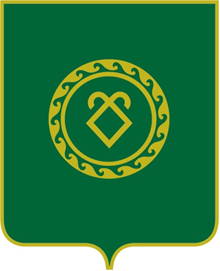 РЕСПУБЛИКА  БАШКОРТОСТАНАДМИНИСТРАЦИЯСЕЛЬСКОГО ПОСЕЛЕНИЯСУЛТАНБЕКОВСКИЙ СЕЛЬСОВЕТМУНИЦИПАЛЬНОГО РАЙОНААСКИНСКИЙ РАЙОНПредседатель комиссии - Суфиянов И.В., глава сельского поселения;Заместитель председателя-Садыков Р.В., депутат по  избирательному округу №2;Секретарь комиссии-Минигалеева З.Д.,управляющий делами администрации сельского поселения;Члены комиссии-Тухбатуллин Р.Н.,участковый уполномоченный полиции (по согласованию);Такиуллин З.Ф.,депутат по  избирательному округу №7;Муллаянов Р.Х.,методист СДК д.Султанбеково (по согласованию).№ 
п/пСодержаниеОтветственное лицоСроки проведения1Проведение заседаний антинаркотической комиссииАнтинаркотическая комиссия1 раз в квартал2Сбор, обобщение и анализ информации о фактах распространения наркотических средств в местах проведения культурно-массовых и досуговых молодёжных мероприятий.Антинаркотическая комиссияПостоянно3Создание и поддержание банка информации по проблемам наркомании, алкоголизма, табакокурения и ВИЧ-инфекции на базе библиотек сельского поселенияАнтинаркотическая комиссияПостоянно4Проведение консультаций подростков, попавших в трудную жизненную ситуацию с привлечением специалистов узкого профиля (психолог, нарколог и т.д.)Антинаркотическая комиссияПо мере необходимости5Проведение мероприятий в сельской библиотеке и сельском доме культуры по профилактике наркомании (информационные стенды, читательские конференции).Администрация сельского поселения, антинаркотическая комиссияЛетне-осенний период6Проведение месячника по профилактике наркомании и правонарушений.Администрация сельского поселения, антинаркотическая комиссияДекабрь7Проведение рейдов по уничтожению наркосодержащих растений.Администрация сельского поселения, антинаркотическая комиссияМай-сентябрь8Проведение рейдов по торговым точкам, занимающихся реализацией алкогольной продукции.Администрация сельского поселения, антинаркотическая комиссия Ежемесячно9Проведение рейдов по проверке дискотек, молодёжных массовых мероприятий в вечернее время.Антинаркотическая комиссия, члены родительского комитета по графику ( по согласованию)Ежемесячно